Curriculum vitae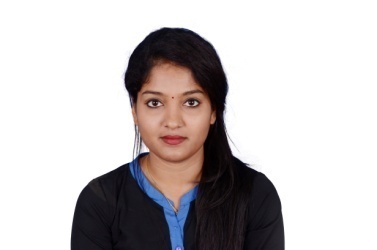 Miss PriyankaAddress   -	Dubai, UAEE-mail      - 	Priyanka.376110@2freemail.com Objective:-Seeking a challenging position to utilize my skills & ability in areas which offers a professional growth while being resourceful, innovative & flexible.

Profile Summary:-Over all experience in working for Mortgage Banking, BPO handling voice/non-voice process, Quality Analysis(QC),Subject Matter Expert(SME) .Excellent track record in customer service.Professional Experience :-Cognizant Technology Solutions- Senior Process Exceutive(QC and SME) -2011-2017Job DescriptionUS Mortgage Loan and Tax Verification.Loan Research - Verification and updating customer loan and tax information.Legal Verify - Validation of property legal description.Pre Cycle Audit –Verification of Loan information before tax payment cycle audit ensuring accurate amount of taxes are paid to the right customer.Making desired changes in TALON.SME(Subject Matter Expert )-Mentoring new joiners, Giving training to new joiners on basis of work and checking the inventory on daily basis and clear it on time.QC- (Quality Analysis)-Monitoring and auditing the quality of production team.Assisting Team Members to ensure that quality is consistent and making sure that there is no room for error and client escalations.I-Search Private Limited Mangalore- as a Online Support  Executive (2010-2011)Job DescriptionMaintain team, customer services & facilities.Maintain stock, supplies and inventories.Solving web application issue by using Trouble Shoot.Giving online Training to customer.
Academic Qualifications:-
Bachelor of Computer Application (BCA) Mangalore.
Pre University Certification, PU board, Mangalore.
SSLC, Vidyadayinee High School, Mangalore, Karnataka Secondary Education Board.
Computer Knowledge:-Detailed Computer Operation in MS office, Data entry & typing.Internet Browsing & computer program installation.
Personal Details:-Date of birth           	: 	13.03.1990
Nationality               	: 	Indian
Marital Status         	:	 Single
Languages known	: 	English ,Hindi & Kannada.Declaration:  I hereby declare that the above information given by me is true to the best of my knowledge.Yours faithfully,
Priyanka